PRAYER DIARYWe remember with thanksgiving the anniversaries of:   Joyce Parsons   (9th);  Thomas Newton (12th);  William Nickolay (13th);  Beryl Crowhurst (14th);  Kathleen Taylor (15th).  Prayer requested for healing and other needs: Deidre Falconer; Jonathan Roast; Diane Sonuga; Rhema who is in need of urgent medical care in South India. Long term sick:	Hanna; Ann-Marie Cunynhame; Michelle Macmillan - Harvey; Gladys Horsley; Jean Murch; Joan Oxenham; Peter Sage; Pam Storey.Church Families:  Rev. Lyndon North; Barbara and Samuel North.  Happy Birthday to:  Tom Williams; Stefanie Lawrence (10th); Keisma Tshekoeng; Mark T Jones (11th); Diane Bidder; Emilda Mushonga (12th); Keira Grice (15th). Congratulations to:  Gill and Roger Moore who were married on 14th August 1971.  May they have a happy day and many more to follow.  The Parish: Perwell Court; Primrose Close; Ravenswood Crescent; Rayners Lane; Raynton Close; Roseberry Avenue.The Persecuted Church: 	MEXICO CSW calls on the Mexican government to renew investigations into the abduction of Protestant Pastor Aarón Méndez Ruiz and his co-worker Alfredo Castillo de Luna, on the first anniversary of their forcible disappearance from the migrant shelter where they worked in Nuevo Laredo, on the US-Mexico border.Prayer for the WeekGive comfort, O Lord, to all who are torn away from their homes and their loved ones by war, famine, fires, or other disasters of their fellows; grant that we who dwell secure in this insecure world may be generous in caring for our displaced sisters and brothers.		AmenST ANDREW'S  CHURCH,  ROXBOURNEStar LinkG Today's Collect racious Father, revive your Church in our day, and make her holy, strong and faithful, for your glory’s sake in Jesus Christ our Lord.	AmenReadings:	Genesis 37: 1-4, 12-28				Romans 10: 5-15,			Gospel:	Matthew 14: 22-33		HPost-Communion Prayer oly Father, who gathered us here around the table of your Son to share this meal with the whole household of God: in that new world where you reveal the fullness of your peace, gather people of every race and language to share in the eternal banquet of Jesus Christ our Lord.	AmenGenesis 37: 1-4, 12-28	Jacob lived in the land where his father had stayed, the land of Canaan. This is the account of Jacob’s family line.  Joseph, a young man of seventeen, was tending the flocks with his brothers, the sons of Bilhah and the sons of Zilpah, his father’s wives, and he brought their father a bad report about them.  Now Israel loved Joseph more than any of his other sons, because he had been born to him in his old age; and he made an ornate[a]robe for him.  When his brothers saw that their father loved him more than any of them, they hated him and could not speak a kind word to him.Now his brothers had gone to graze their father’s flocks near Shechem, and Israel said to Joseph, “As you know, your brothers are grazing the flocks near Shechem. Come, I am going to send you to them.”  “Very well,” he replied. So he said to him, “Go and see if all is well with your brothers and with the flocks, and bring word back to me.” Then he sent him off from the Valley of Hebron.  When Joseph arrived at Shechem, a man found him wandering around in the fields and asked him, “What are you looking for?”  He replied, “I’m looking for my brothers. Can you tell me where they are grazing their flocks?”  “They have moved on from here,” the man answered. “I heard them say, ‘Let’s go to Dothan.’” So Joseph went after his brothers and found them near Dothan.  But they saw him in the distance, and before he reached them, they plotted to kill him.  “Here comes that dreamer!” they said to each other.  “Come now, let’s kill him and throw him into one of these cisterns and say that a ferocious animal devoured him. Then we’ll see what comes of his dreams.”  When Reuben heard this, he tried to rescue him from their hands. “Let’s not take his life,” he said.  “Don’t shed any blood. Throw him into this cistern here in the wilderness, but don’t lay a hand on him.” Reuben said this to rescue him from them and take him back to his father.  So when Joseph came to his brothers, they stripped him of his robe—the ornate robe he was wearing— and they took him and threw him into the cistern. The cistern was empty; there was no water in it.  As they sat down to eat their meal, they looked up and saw a caravan of Ishmaelites coming from Gilead. Their camels were loaded with spices, balm and myrrh, and they were on their way to take them down to Egypt. Judah said to his brothers, “What will we gain if we kill our brother and cover up his blood? Come, let’s sell him to the Ishmaelites and not lay our hands on him; after all, he is our brother, our own flesh and blood.” His brothers agreed. So when the Midianite merchants came by, his brothers pulled Joseph up out of the cistern and sold him for twenty shekels of silver to the Ishmaelites, who took him to Egypt.Romans 10: 5-15,Moses writes this about the righteousness that is by the law: “The person who does these things will live by them.”  But the righteousness that is by faith says: “Do not say in your heart, ‘Who will ascend into heaven?’” (that is, to bring Christ down) “or ‘Who will descend into the deep?’” (that is, to bring Christ up from the dead). But what does it say? “The word is near you; it is in your mouth and in your heart,” that is, the message concerning faith that we proclaim:  If you declare with your mouth, “Jesus is Lord,” and believe in your heart that God raised him from the dead, you will be saved.  For it is with your heart that you believe and are justified, and it is with your mouth that you profess your faith and are saved. As Scripture says, “Anyone who believes in him will never be put to shame.” For there is no difference between Jew and Gentile—the same Lord is Lord of all and richly blesses all who call on him, for, “Everyone who calls on the name of the Lord will be saved.”  How, then, can they call on the one they have not believed in? And how can they believe in the one of whom they have not heard? And how can they hear without someone preaching to them?  And how can anyone preach unless they are sent? As it is written: “How beautiful are the feet of those who bring good news!” Matthew 14: 22-33 Immediately Jesus made the disciples get into the boat and go on ahead of him to the other side, while he dismissed the crowd. After he had dismissed them, he went up on a mountainside by himself to pray. Later that night, he was there alone, and the boat was already a considerable distance from land, buffeted by the waves because the wind was against it.  Shortly before dawn Jesus went out to them, walking on the lake.  When the disciples saw him walking on the lake, they were terrified. “It’s a ghost,” they said, and cried out in fear.  But Jesus immediately said to them: “Take courage! It is I. Don’t be afraid.”  “Lord, if it’s you,” Peter replied, “tell me to come to you on the water.”  “Come,” he said. Then Peter got down out of the boat, walked on the water and came toward Jesus.  But when he saw the wind, he was afraid and, beginning to sink, cried out, “Lord, save me!”  Immediately Jesus reached out his hand and caught him. “You of little faith,” he said, “why did you doubt?”  And when they climbed into the boat, the wind died down. Then those who were in the boat worshiped him, saying, “Truly you are the Son of God.”NOTICESAUGUST SERVICES	During August there will be no 8am service on Sundays and no Wednesday morning Communion service.SUNDAY MORNING PARISH COMMUNION SERVICES will begin at 10.00am from September onwards.COVID19	The Government insists churchgoers wear face coverings during services from today until further notice.HARVEST FESTIVAL	will take place on Sunday 27th September.HARVEST FESTIVAL APPEAL	We always have a Harvest Festival Appeal; please think about it and if you have a particular charity you would like to nominate let Joyce Nickolay or one of the Church Wardens know by the end of August.  The PCC will then choose if there are a few nominations. Please send any items for next week’s STARLINK to Susan McLeod by midday this Friday, preferably by email (mcleod383@btinternet.com), or otherwise by hard copy to 8, Drake Road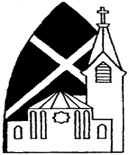 89 Malvern Avenue Harrow HA2 9ER.020 8422 3633    www.standrewsroxbourne.org.ukRegistered Charity No. 1131727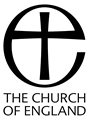 SUNDAY, 9th August 2020                        TRINITY 9SUNDAY, 9th August 2020                        TRINITY 9SUNDAY, 9th August 2020                        TRINITY 9SUNDAY, 9th August 2020                        TRINITY 9 9.45 am: Parish Communion Please come into the hall after the Service for Coffee, Tea & Fellowship 9.45 am: Parish Communion Please come into the hall after the Service for Coffee, Tea & Fellowship 9.45 am: Parish Communion Please come into the hall after the Service for Coffee, Tea & FellowshipThis Week’s ServicesNext Sunday 16th AugustNext Sunday 16th AugustMonday – Friday9.00 am Morning Prayer [cw]Saturday:   8.30 am Barnabas Fellowship9.45 am:  Parish CommunionGenesis 45:1-15; Romans 8:1-2a,29-32;Matthew 15: 10-289.45 am:  Parish CommunionGenesis 45:1-15; Romans 8:1-2a,29-32;Matthew 15: 10-28Monday – Friday9.00 am Morning Prayer [cw]Saturday:   8.30 am Barnabas Fellowship9.45 am:  Parish CommunionGenesis 45:1-15; Romans 8:1-2a,29-32;Matthew 15: 10-289.45 am:  Parish CommunionGenesis 45:1-15; Romans 8:1-2a,29-32;Matthew 15: 10-28Monday – Friday9.00 am Morning Prayer [cw]Saturday:   8.30 am Barnabas Fellowship9.45 am:  Parish CommunionGenesis 45:1-15; Romans 8:1-2a,29-32;Matthew 15: 10-289.45 am:  Parish CommunionGenesis 45:1-15; Romans 8:1-2a,29-32;Matthew 15: 10-28Monday – Friday9.00 am Morning Prayer [cw]Saturday:   8.30 am Barnabas Fellowship9.45 am:  Parish CommunionGenesis 45:1-15; Romans 8:1-2a,29-32;Matthew 15: 10-289.45 am:  Parish CommunionGenesis 45:1-15; Romans 8:1-2a,29-32;Matthew 15: 10-28